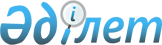 Об организации и обеспечении на территории Кызылжарского района приписки граждан Республики Казахстан мужского пола, которым в год приписки исполняется семнадцать лет и старших возрастов, не прошедших приписку к призывному участку ранее
					
			Утративший силу
			
			
		
					Решение акима Кызылжарского района Северо-Казахстанской области от 18 ноября 2011 года N 40. Зарегистрировано Департаментом юстиции Северо-Казахстанской области 30 ноября 2011 года N 13-8-154. Утратило силу в связи с истечением срока действия (письмо аппарата акима Кызылжарского района Северо-Казахстанской области от 13 сентября 2012 года N 02-07-03-04/762)

      Сноска. Утратило силу в связи с истечением срока действия (письмо аппарата акима Кызылжарского района Северо-Казахстанской области от 13.09.2012 N 02-07-03-04/762)      В соответствии с подпунктом 13) пункта 1 статьи 33, пунктом 8 статьи 37 Закона Республики Казахстан от 23 января 2001 года № 148 «О местном государственном управлении и самоуправлении в Республике Казахстан», статьями 17, 18 Закона Республики Казахстан от 8 июля 2005 года № 74 «О воинской обязанности и воинской службе», постановлением Правительства Республики Казахстан от 5 мая 2006 года № 371 «Об утверждении Правил о порядке ведения воинского учета военнообязанных и призывников в Республике Казахстан» для постановки на воинский учет допризывников, аким района РЕШИЛ:



      1. Организовать и обеспечить на территории Кызылжарского района в январе-марте 2012 года приписку граждан Республики Казахстан мужского пола, которым в год приписки исполняется семнадцать лет и старших возрастов, не прошедших приписку к призывному участку ранее.



      2. Признать утратившим силу решение акима Кызылжарского района от 15 декабря 2010 года № 24 «О проведении приписки граждан Республики Казахстан мужского пола к призывному участку на территории Кызылжарского района Северо-Казахстанской области» (зарегистрировано в Реестре государственной регистрации нормативных правовых актов за № 13-8-136 от 22.12.2010. и опубликовано в газетах «Маяк» от 24.12.2010. № 53, «Қызылжар» от 23.12.2010. № 53 (387).



      3 Контроль над исполнением настоящего решения возложить на заместителя акима района по социальным вопросам.



      4 Настоящее решение вводится в действие по истечении десяти календарных дней со дня его первого официального опубликования.      Аким Кызылжарского района                  В. Редин      СОГЛАСОВАНО:      Начальник государственного

      учреждения «Отдел по делам

      обороны Кызылжарского района»              Н.А. Аубакиров
					© 2012. РГП на ПХВ «Институт законодательства и правовой информации Республики Казахстан» Министерства юстиции Республики Казахстан
				